Titres des derniers articles parus comme actualités sur le site de l’ensemble Saint Pierre :  https://www.ensemblesaintpierre.fr/copie-de-les-actualites-de-l-ecole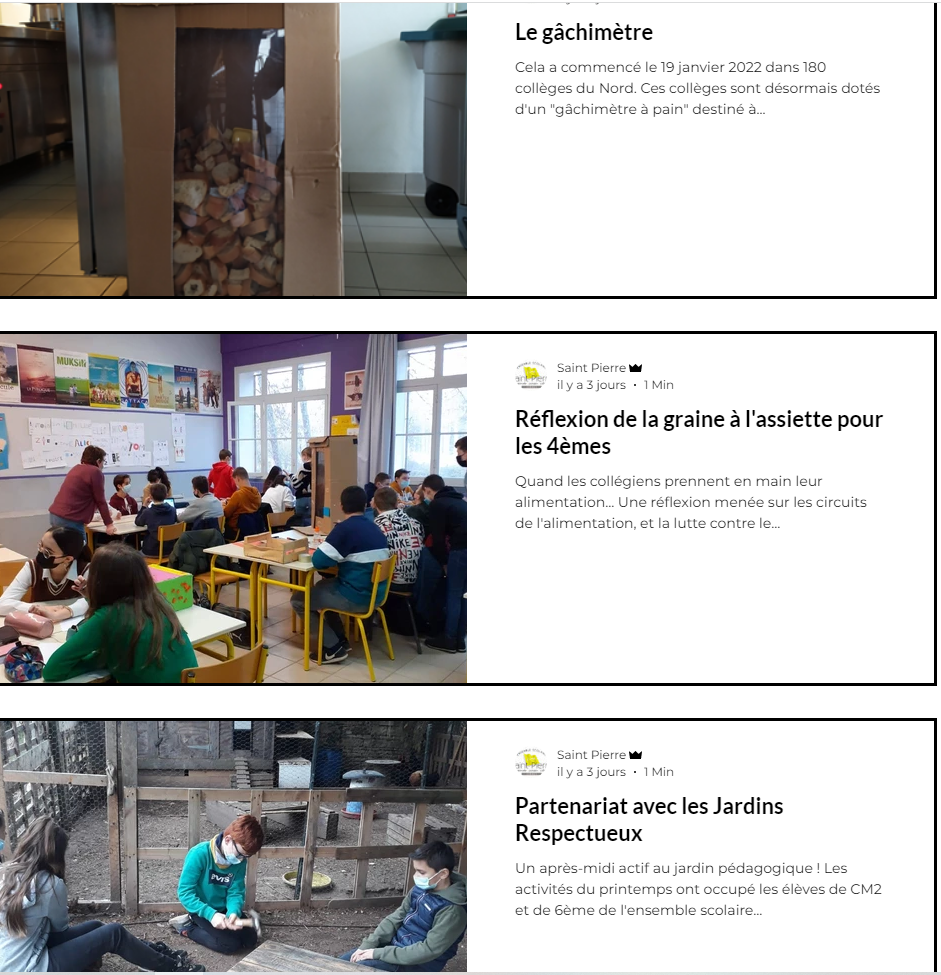 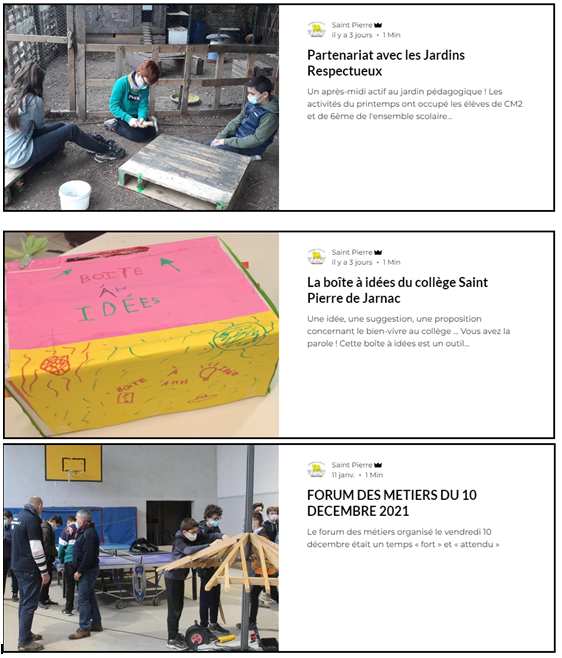 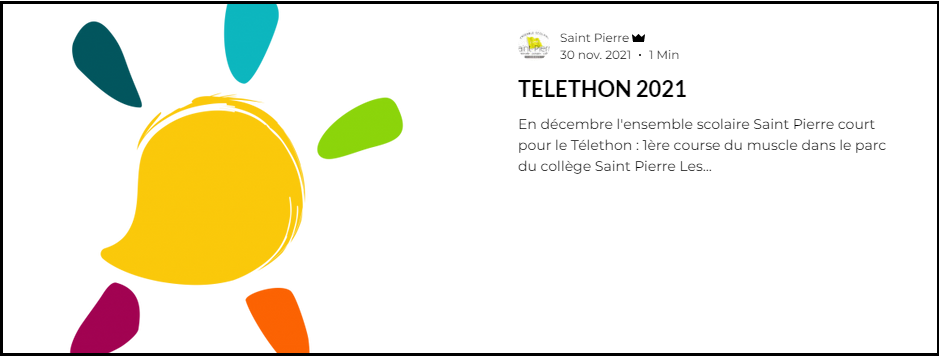 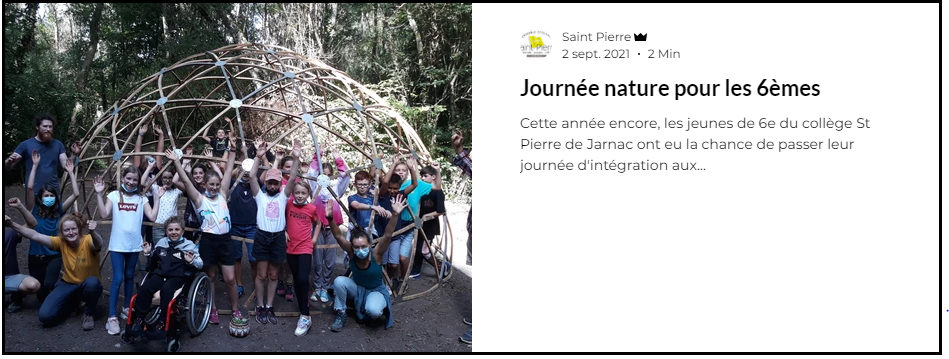 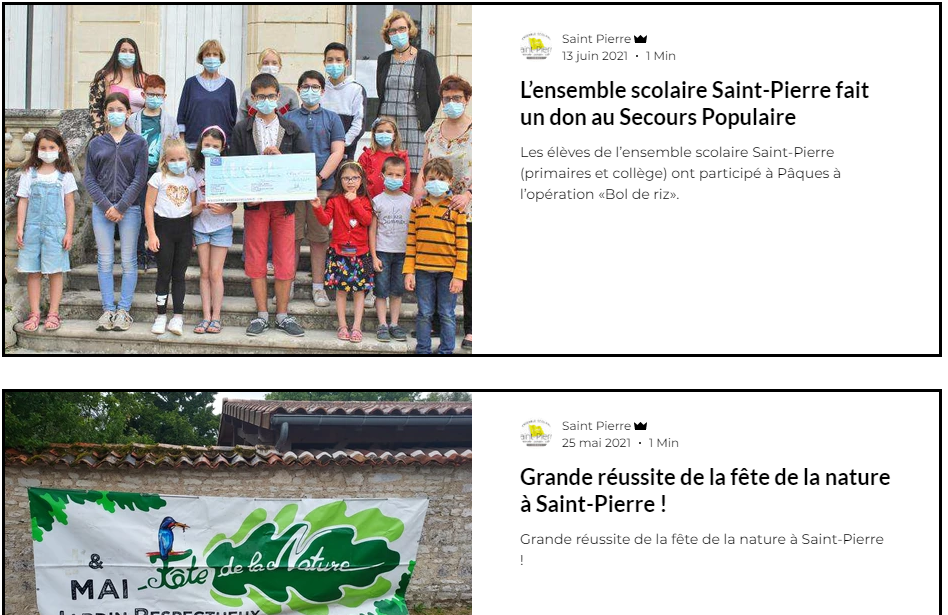 